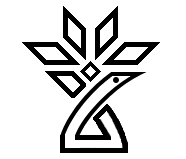 دانشگاه علوم پزشكي شهرکرددانشکده پرستاری و ماماییگروه پرستاری کودکان، سلامت جامعه و روان پرستاریلاگ بوک آموزشی دوره کارشناسی ارشد پرستاری کودکانفهرست مطالب :مقدمه :كودكان به سبب آنكه قادر به دفاع از حقوق اجتماعي خود نيستند، ممكن است از جنبه هاي مختلف مانند نيازهاي مرتبط با رشد و نمو، پايش شاخص هاي سلامت جسم و روان، نيازهاي فرهنگي اجتماعي و توجهات معنوي مورد غفلت قرار گيرند. براي پاسخگويي به اين نيازها، رشته هاي تحصيلي گوناگوني در دنيا داير شده است و دانش آموختگان اين رشته ها در زمينه هاي مختلف تربيتي،حقوقي، پزشكي، مددكاري اجتماعي و نظاير آن، آموخته ها و مهارتهاي خود را در جهت حمايت از كودكان در اختيار خانواده ها و جامعه قرار مي دهند.رشته پرستاري كودكان در حوزه سلامت در خدمت اين قشر از جامعه قرار دارند. و اميدوار است با توجه به گنجاندن نيازهاي آموزشي در برنامه، بتواند تربيت نيروهاي دانش پذير، آگاه، خلاق، متبحر و دلسوز، در جهت خودباوري و خودكفايي و اعتلاي سلامت كودكان گام بردارد. راهنماي كتاب گزارش كار:اين كتاب در9 بخش تنظيم شده است1. معرفي رشته شامل تعريف رشته و رسالت آن،پيامدهاي مورد انتظار از دانش آموختگان و وظايف حرفه اي دانش آموختگان2. آيين نامه اجرايي پوشش و اخلاق حرفه اي دانشجويان در محيط هاي آزمايشگاهي باليني3. برنامه آموزش باليني دوره كارشناسي ارشد رشته4. جدول كارگاه هاي آموزشي- در اين جدول فهرست موضوعي كارگاه هاي آموزشي رشته و نيمسال مربوطه مشخص شده است. تاييديه گذراندن هريك از اين كارگاه ها بايد توسط دبير كارگاه انجام شود. مسئوليت مراجعه به دبير و اخذ امضاء با دانشجو خواهد بود5. صلاحيت هاي مورد انتظار مبتني براهداف رفتاري درهرواحد كارآموزي   الف) باتوجه باينكه الگوي مراقبتي پايه براي يادگيري باليني دانشجويان ، فرآيند پرستاري مي باشد مبتني بر اهداف اختصاصي هربخش صلاحيتهاي مورد انتظار دانشجويان در بررسي و شناخت، استخراج مشكلات و تدوين تشخيص هاي پرستاري برنامه ريزي ، اجرا و ارزشيابي در جدولي تعريف شده است . ازآنجاكه لاگ بوك ابزار ارزشيابي دانشجو نيز به شمار مي آيد درهرستون سه قسمتي سمت چپ هرمهارت معيار تعيين سطح عملكرد قرار گرفته است كه شامل سه قسمت : كامل انجام شده ، ناقص انجام شده ، انجام نشده قرارگرفته است. درسمت چپ آن، ستوني به نمره صلاحيت اختصاص داده شده است. استاد/ همكار اموزشي در هربارمشاهده رفتار دانشجو برحسب مطابق عملكرد با هريك از معيارهاي عملكرد تعريف شده در ستون مربوطه علامتگذاري خواهد نمود و بلافاصله به دانشجو بازخورد داده خواهد شد و در محل تعيين شده بازخورد ثبت خواهد گرديداين بازخوردها هم برمبناي ارزشيابي تكويني وهم ارزشيابي تراكمي مورد استفاده قرارخواهند گرفت.   ب) حداقل يكبار مشاهده و بازخورد به دانشجو بايد در نيمه اول مدت زمان كارآموزي انجام شود .    ج)كيفيت انجام هريك از مهارتهاي عملي در بخش اجراي فرآيند پرستاري مورد ارزشيابي قرار خواهد گرفت.6. فرم گزارش كيس هاي اموزشي مبني برالگوهاي پرستاري: الف) دانشجو درطول مدت حضور دربخش موظف است مبتني براهداف گزارش مراقبت براي 3-1 مددجورا مبتني بر بكارگيري الگوهاي پرستاري باتاكيد برمراقبتهاي دارويي و تغذيه اي از بررسي و شناخت تا اجراي مراقبت و ارزشيابي به صورت مكتوب به استاد درس ارائه نمايد. اين گزارش ها بخشي از نمره كارآموزي را به خوداختصاص خواهند داد.7. جدول مهارت هاي عملي درسه سطح مشاهده،كمك در انجام، انجام مستقل _براي هريك از مهارت هاي عملي در هر يك از سه سطح تعداد موارد مورد نياز تعيين شده است دانشجو موظف است براي انجام هريك از موارد اقدام نمايد و انجام مهارت بايد توسط استادباليني/همكارآموزشي مورد تاييد قرار گرفته، امضاء گردد. الف- مهارت هاي عملي در سطح مشاهده – دانشجو موظف است براي فراهم شدن شرايط مشاهذه هريك از مهارت ها به تعداد دفعات مورد نياز با كمك استاد باليني/همكارآموزشي اقدام نمايد.ب- دانشجو براي اقدام براي انجام هريك از مهارت ها در سطوح كمك در انجام/انجام مستقل بايد موارد مشاهده آن مهارت را گذرانده و تاييديه گرفته باشد8. جدول گزارش ژورنال كلاب- دانشجو موظف است مبتني بر فرم ارزشيابي ژورنال كلاب تحت نظارت و هدايت استاد باليني مقاله مناسب را انتخاب و با توجه به شرايط برگزاري ژورنال كلاب ،مقاله را در جمع همكلاسي ها يا شرايط تعيين شده توسط استاد با رويكرد نقادانه ارائه نمايد9. فرم حضور و غياب روزانهبرنامه آموزش باليني دوره كارشناسي ارشد رشته پرستاري كودكانبراساس سرفصل مصوب شوراي عالي برنامه ريزي و نيمرخ تحصيلي ، براي دوره كارشناسي ارشد پرستاري كودكان از ترم اول تا سوم تعداد9 واحد كارآموزي و در ترم چهارم تعداد 6 واحد كارورزي درعرصه برنامه ريزي شده استتعريف رشته :رشته پرستاري كودكان يكي از رشته هاي علوم پزشكي است كه دانش آموختگان آن با كسب تبحر و مهارت كافي با محوريت ارائه مراقبت هاي جامع باليني پرستاري از پيشگيري اوليه تا توان بخشي، در وضعيت سلامت و بيماري به كودك و به تبع آن، خانواده و جامعه، قادر خواهند بود كه با بكارگيري اصول ارتباطات انساني و اخلاق حرفه اي، نيازهاي بيولوژيكي ، روانشناختي، اجتماعي و فرهنگي مددجو را در عرصه خدمات پرستاري كودكان شناسايي كرده و به منظور تأمين، حفظ و ارتقاي سلامت آنها اقدامات لازم را معمول دارند.در اين برنامه، منظور از كودك، تا استقرار بخش هاي نوجوانان در بيمارستان هاي كشور، مددجويان زير 18 سال است. رسالت ( ماموريت):رسالت اين دوره، تربیت افراد توانمند، مسئولیت پذیر و حساس به سلامت کودکان و خانواده آن ها مبتنی بر مراقبت خانواده محور می باشد. توانمندی و مهارتهای مورد انتظار برای دانش آموختگان (Expected Competencies)الف: توانمندی های پایه مورد انتظار (General Competencies) مهارتهای ارتباطی تعاملی و مذاکره با کودک و خانوادهمهارت هوش هیجانی، تاب آوری و همدلیمهارت برقراری ارتباط درون و برون گروهی ( برقراری ارتباط موثر سازمانی با اعضا تیم ارائه دهنده مراقبت سلامتتفکر خلاق و نقادانه استدلال و قضاوت بالینیآموزش موثر به خانواده و کودکمهارت های مدیریتی مبتنی بر شواهد متناسب با سیاست گذاری (برنامه ریزی، سازماندهی پایش، نظارت و کنترل و ارزشیابی)پژوهش و نگارش مقالات علمیمدیریت بحران و مهارتهای حل مسئلهآموزش و عملکرد مبتنی بر شواهدمشاوره موثر به کودک و خانواده حرفه ای گرایی (Professionalism)استفاده از الگوها و مدلهای مراقبتیمهارتهای شناختیمهارت کار تیمی و بین حرفه ایمهارت های استفاده از فن آوری روز و اطلاع رسانی مطابق با مقتضیات روزوظايف حرفه اي دانش آموختگان به ترتيب هر نقش به شرح زير است:نقش مراقبتیتشخیص نیازها و مشکلات کودک و خانوادهارائه مراقبهای اولیه پرستاری در تمام سطوح پیشگیرانه درمانی و توانبخشیارزیابی سلامتی ایمن سازی مراقبتهای بهداشتی اولیه و ارجاعجمع آوری و تحلیل اطلاعات لازم در مورد وسایل تهاجمی و تجهیزات مورد استفاده در بخشهای کودکان و مراقبت ویژه کودکانانجام ارزیابی غیرتهاجمی و کمک در ارزیابی های تهاجمیآشنایی با آزمایشها و نتایج پاراکلینیک کودکانآشنایی با داده های بالینی مربوط به دستگاههای پایش و اندازه گیریآماده سازی کودک برای هر نوع پروسیجر با در نظر گرفتن سطح رشد و تکامل اوفراهم سازی آسایش و مراقبت عاری از آسیب و کاهش درد بدنی با اصول مراقبت خانواده محورمراقبت از کودک در حال احتضار و خانوادهنقش آموزشیمراقبت تسکینیآموزش به سایر پرستاران در امر مراقبت های کودکاناجرای آموزشهای لازم و مشاورههای مراقبتی به خانواده های کودکان در بخشهای مراقبت های کودکان در شرایط سریابی و مراقبت فوری و پیگیریآموزش به خانواده های کودکان در معرض خطر در شرایط سریایی و مراقبت فوریمشارکت در تدوین دوره های کوتاه مدت آموزشی و دستورالعمل های مرتبطنقش پژوهشیمهارت جستجو و پژوهش در زمینه مراقبت از کودک و خانواده مهارتهای تفکر تحلیل و تفسیر، قضاوت و تصمیم گیری بالینی در حیطه وظایف پرستارارزیابی منتقدانه و کاربرد نتایج پژوهش ها در انجام وظایف پرستاری شناسایی موارد نیازمند پژوهش و طراحی و انجام پژوهشهای کاربردی در مورد مشکلات و چالش های موجود مرتبط با کودکانتولید شواهد و مقالات در منابع معتبر در مورد مراقبت از کودکانانجام پروژه های مشترک با سایر مراکز (ملی و بین المللی)نقش حمایتیارانه حمایتهای روانی و عاطفی از خانواده در منزل برای کودکان دارای وضعیتهای مزمن و مشکلات طولانیبرقراری مهارتهای ارتباطی مناسب با خانوادهمشاوره ای پیگیری کودکان دارای مشکلات خاص، مهارت استفاده از تکنولوژی (تله ترسینگ) برای پیگیری کودک و خانوادهاجرای طرح ترخیص کودک با رویکرد خانواده محورنقش مدیریتیهماهنگ کننده و رابط بین اعضای تیم سلامتمشارکت در پیشگیری از بیماری و فعالیت های ارتقای سلامتیتحلیل نظام اجرای خدمات پرستاری به کودکان بیمار و سالم و خانواده آنهابه کارگیری اصول ارتهای کیفیت خدمات در بخشهای مرتبط با مراقبت از کودکانمدیریت و رهبری همکاری بین رشته ایبرنامه ریزی پایش و نظارتارزشیابی برنامه هاکنترل کیفی رویه ها در بخشهای کودکانبرنامه ریزی و اجرای برنامه مراقبت از کودک در شرایط سلامت و ابتلا به بیماری حاد و مزمنجدول مهارتهاي اختصاصي مورد انتظار(Expected Procedural Skills)گزارش كار بالينيفرم گزارش ژورنال كلابجدول كارگاه هاي آموزشيجدول كشيك هاي كارآموزيجدول کشیک های کارورزی پرستاری کودکانضميمه شماره 1آيين نامه اجرايي پوشش ( Code Dress )و اخلاق حرفه اي دانشجويان در محيط هاي آزمايشگاهي-بالينينحوه پوشش و رفتار تمامي خدمتگزاران در مشاغل گروه پزشكي* بايد به گ.نه اي باشد كه ضمن حفظ شئون حرفه اي، زمينه را براي ارتباط مناسب و موثر حرفه اي با بيماران، همراهان بيماران، همكاران و اطرافيان در محيط هاي آموزشي فراهم سازد.لذا رعايت قررات زير براي كليه عزيزاني كه در محيط هاي آموزشي باليني و آزمايشگاهي در حال تحصيل يا ارائه خدمت هستند، اخلاقا الزامي است.فصل اول: لباس و نحوه پوششلباس دانشجويان جهت ورود به محيط هاي آموزشي به ويژه محيط هاي بالينيو آزمايشگاهي بايد متحد الشكل بوده و شامل مجموعه ويژگيهاي زير باشد:روپوش سفيد بلند در حد زانو و غير چسبان با آستين بلندروپوش بايد داراي آرم دانشگاه علوم پزشكي و خدمات بهداشتي درماني مربوطه باشد.تمامي دكمه هاي روپوش بايد در تمام مدت حضور در محيط هاي آموزشي بطور آامل بسته باشد.استفاده از كارت شناسايي معتبر عكس دار حاوي( حرف اول نام،نام خانوادگي،عنوان،نام دانشكده و نام رشته) بر روي پوشش، در ناحيه سينه سمت چپ در تمام مدت هاي حضور در محيط هاي آموزشي الزامي مي باشد.دانشجويان خانم بايد تمامي سر، گردن، نواحي زير گردن و موها را با پوشش مناسب بپوشانند.شلوار بايد بلند متعارف و ساده و غير چسبان باشد استفاده از شلوارهاي جين پاره و نظاير آن در شان حرف پزشك نيست.پوشيدن جوراب ساده كه تمامي پا و ساق پا را بپوشاند ضروري است.پوشيدن جوراب هاي توري و يا داراي تزيينات ممنوع است.كفش بايد راحت و مناسب بوده، هنگام راه رفتن صدا نداشته باشد.روپوش، لباس و كفش بايد راحت، تميز، مرتب و در حد متعارف باشد و نبايد داراي رنگهاي تند وزننده نا متعارف باشد.منظور از گروه پزشكي، شاغلين در حرف پزشكي، دندانپزشكي، داروسازي، پرستاري، مامايي، توانبخشي، بهداشت، تغذيه، پيراپزشكي، علوم پايه و فناوري هاي نوين مرتبط با علوم پزشكي است.استفاده از نشانه هاي نامربوط به حرفه پزشكي و آويختن آن به روپوش، شلوارو كفش مـمنوع مي باشداستفاده و در معرض ديد قرار دادن هر گونه انگشتر طلا، دستبند، گردن بند و گوشواره( به جز حلقه ازدواج در محيط های آموزشي ممنوع مي باشد.استفاده از دمپايي و صندل در محيط هاي آموزشي بجز اتاق عمل ممنوع مي باشد.فصل دوم: بهداشت فردي و موازين آرايش در محيط هاي آموزشي كشوروابستگان به حرف پزشكي الگوهاي نظافت و بهداشت فردي هستند، لذا ، بدون ترديد تميزي ظاهر و بهداشت رفتار در محيط هاي آموزشي علوم علوم پزشكي از ضروريات است.ناخن ها بايد كوتاه و تميز باشد آرايش ناخن ها با لاك و برچسب هاي ناخن در هر شكلي ممنوع است استفاده از ناخنهاي مصنوعي و ناخن بلند موجب افزايش شانس انتقال عفونت و احتمال آسيب به ديگران و تجهيزات پزشكي مي باشد.آرايش سر و صورت به صورت غير متعارف و دور از شئون حرفه پزشكي ممنوع مي باشد.نمايان نمودن هرگونه آرايش بصورت تاتو و با استفاده از حلقه يا نگين در بيني يا هر قسمت از دستها و صورت ممنوع است.ادوكلن و عطرهاي با بوي تند و حساسيت زا در محيط هاي آموزشي ممنوع است.فصل سوم: موازين رفتار دانشجويان در محيط هاي آموزش پزشكيرعايت اصول اخلاق حرفه اي، تواضع و فروتني در برخورد با بيماران، همراهان بيماران، استادان، فراگيران و كاركنان الزامي است.صحبت كردن در محيط هاي آموزشي بايد به آرامي و با ادب همراه باشد. و هرگونه ايجاد سرو و صداي بلند و يا بر زبان راندن كلمات كه در شان حرفه پزشكي نيست، ممنوع است.استعمال دخانيات در كليه زمان هاي حضور فرد در محيط هاي آموزشي، ممنوع مي باشد.جويدن آدامس و نظاير آن در آزمايشگاهها، سالن كنفرانس ، راند بيماران و درحضور اساتيد، كاركنان و بيماران ممنوع مي باشد.در زمان حضور در كلاس ها، آزمايشگاهها و راو راند بيماران، تلفن همراه بايد خاموش بوده و در ساير زمان ها، استفاده از آن به حد ضرورت كاهش يابد.هرگونه بحث و شوخي هاي عمومي مرتبط نظير آسانسورها، كافي شاپ ها و رستوران ها ممنـوع مي باشد.فصل چهارم: نظارت بر اجرا و پيگيري موارد تخلف آئين نامهنظارت بر رعايت اصول اين آئين نامه در بيمارستان هاي آموزشي و ساير محيط هاي آموزشي علوم وابسته پزشكي باليني بر عهده معاون آموزشي بيمارستان، مدير گروه، رئيس بخش و كارشناسان آموزشي و دانشجويي واحد مربوطه مي باشد.افرادي كه اخلاق حرفه اي و اصول اين آئين نامه را رعايت ننمايند ابتندا تذكر داده مي شود و در صورت اصرار بر انجام تخلف به شوراي انضباطي دانشجويان ارجاع داده مي شوند.ضميمه شماره 2منشورحقوق بيمار در ايراندريافت مطلوب خدمات سلامت حق بيمار است.- ارائه خدمات سلامت بايد:1-1) شايسته شان و منزلت انسان و با احترام به ارزشها، اعتقادات فرهنگي و مذهبي باشد .2-1) بر پايهي صداقت، انصاف،ادب و همراه با مهرباني باشد ؛3-1) فارغ از هرگونه تبعيض از جمله قومي، فرهنگي، مذهبي، نوع بيماري و جنسيتي باشد ؛4-1) بر اساس دانش روز باشد ؛5-1) مبتني بر برتري منافع بيمار باشد ؛6-1) در مورد توزيع منابع سلامت مبتني بر عدالت و اولويت هاي درماني بيماران باشد ؛7-1) مبتني بر هماهنگي اركان مراقبت اعم از پيشگيري، تشخيص، درمان و توانبخشي باشد ؛8-1) به همراه تامين كليه امكانات رفاهي پايه و ضروري و به دور از تحميل درد و رنج و محدوديتهاي غيرضروري باشد ؛9-1) توجه ويژهاي به حقوق گروههاي آسيبپذير جامعه از جمله كودكان،زنان باردار، سالمندان، بيماران رواني، زندانيان، معلولانذهني و جسمي و افراد بدون سرپرست داشته باشد ؛10-1) در سريعترين زمان ممكن و با احترام به وقت بيمار باشد ؛11-1) با در نظر گرفتن متغيرهايي چون زبان، سن و جنس گيرندگان خدمت باشد ؛12-1) در مراقبتهاي ضروري و فوري (اورژانس)، بدون توجه به تأمين هزينه ي آن صورت گيرد. در وارد (الكتيو) بر اساس ضوابط تعريف شده باشد ؛13-1) در مراقبتهاي ضروري و فوري (اورژانس)، در صورتي كه ارائه خدمات مناسب ممكن نباشد، لازم است پس از ارائه ي خدمات ضروري و توضيحات لازم، زمينه انتقال بيمار به واحد مجهز فراهم گردد؛14-1) در مراحل پاياني حيات كه وضعيت بيماري غير قابل برگشت و مرگ بيمار قريب الوقوع مي باشد هدف حفظ آسايش ويارائه گردد. منظور از آسايش كاهش درد و رنج بيمار، توجه به نيازهاي رواني، اجتماعي، معنوي و عاطفي وي و خانوادهاش در زماناحتضار ميباشد. بيماردر حال احتضار حق دارد در آخرين لحظات زندگي خويش با فردي كه ميخواهد همراه گردد.اطلاعات بايد به نحو مطلوب و به ميزان كافي در اختيار بيمار قرار گيرد.1-2) محتواي اطلاعات بايد شامل موارد ذيل باشد:1-2-2) مفاد منشور حقوق بيمار در زمان پذيرش ؛2-1-2) ضوابط و هزينههاي قابل پيش بيني بيمارستان اعم از خدمات درماني و غير درماني و ضوابط بيمه و معرفي سيستم هايحمايتي در زمان پذيرش ؛3-1-2) نام، مسؤوليت و رتبهي حرفهاي اعضاي گروه پزشكي مسئول ارائه مراقبت از جمله پزشك، پرستار و دانشجو و ارتباطحرفهاي آنها با يكديگر؛4-1-2) روشهاي تشخيصي و درماني و نقاط ضعف و قوت هر روش و عوارض احتمالي آن ، تشخيص بيماري، پيش آگهي و عوارضآن و نيز كليهي اطلاعات تأثيرگذار در روند تصميمگيري بيمار ؛5-1-2)نحوه ي دسترسي به پزشك معالج و اعضاي اصلي گروه پزشكي در طول درمان ؛6-1-2) كليه ي اقداماتي كه ماهيت پژوهشي دارند.7-1-2) ارائه آموزشهاي ضروري براي استمرار درمان ؛2-2) نحوهي ارائه اطلاعات بايد به صورت ذيل باشد :1-2-2) اطلاعات بايد در زمان مناسب و متناسب با شرايط بيمار از جمله اضطراب و درد و ويژگيهاي فردي وي از جمله زبان،تحصيلات و توان درك در اختيار وي قرار گيرد، مگر اينكه:- تأخير در شروع درمان به واسطه ي ارائهي اطلاعات فوق سبب آسيب به بيمار گردد؛ (در اين صورت انتقال اطلاعات پس از اقدامضروري، در اولين زمان مناسب بايد انجام شود) .- بيمار عليرغم اطلاع از حق دريافت اطلاعات، از اين امر امتناع نمايد كه در اين صورت بايد خواست بيمار محترم شمرده شود، مگراينكه عدم اطلاع بيمار، وي يا سايرين را در معرض خطر جدي قرار دهد ؛2-2-2بيمار ميتواند به كليهي اطلاعات ثبت شده در پرونده ي باليني خود دسترسي داشته باشد و تصوير آن را دريافت نموده وتصحيح اشتباهات مندرج در آن را درخواست نمايد. حق انتخاب و تصميمگيري آزادانه بيمار در دريافت خدمات سلامت بايد محترم شمرده شود.1-3) محدوده انتخاب و تصميمگيري درباره موارد ذيل ميباشد:1-1-3) انتخاب پزشك معالج و مركز ارائه كنندهي خدمات سلامت در چارچوب ضوابط ؛2-1-3) انتخاب و نظر خواهي از پزشك دوم به عنوان مشاور ؛3-1-3) شركت يا عدم شركت درهر گونه پژوهش، با اطمينان از اينكه تصميمگيري وي تأثيري در تداوم نحوه دريافت خدماتسلامت نخواهد داشت ؛4-1-3) قبول يا رد درمان هاي پيشنهادي پس از آگاهي از عوارض احتمالي ناشي از پذيرش يا رد آن مگر در موارد خودكشي يامواردي كه امتناع از درمان شخص ديگري را در معرض خطر جدي قرار ميدهد؛5-1-3) اعلام نظر قبلي بيمار در مورد اقدامات درماني آتي در زماني كه بيمار واجد ظرفيت تصميمگيري ميباشد ثبت و به عنوانراهنماي اقدامات پزشكي در زمان فقدان ظرفيت تصميمگيري وي با رعايت موازين قانوني مد نظر ارائه كنندگان خدمات سلامت وتصميم گيرنده جايگزين بيمار قرار گيرد.2-3) شرايط انتخاب و تصميمگيري شامل موارد ذيل ميباشد:1-2-3) انتخاب و تصميمگيري بيمار بايد آزادانه و آگاهانه ، مبتني بر دريافت اطلاعات كافي و جامع (مذكور در بند دوم) باشد ؛2-2-3) پس از ارائه اطلاعات، زمان لازم و كافي به بيمار جهت تصميمگيري و انتخاب داده شود.ارائه خدمات سلامت بايد مبتني بر احترام به حريم خصوصي بيمار(حق خلوت) و رعايت اصل رازداري باشد.1-4) رعايت اصل رازداري راجع به كليه ي اطلاعات مربوط به بيمار الزامي است مگر در مواردي كه قانون آن را استثنا كرده باشد ؛2-4) در كليه ي مراحل مراقبت اعم از تشخيصي و درماني بايد به حريم خصوصي بيمار احترام گذاشته شود. ضروري است بدينمنظوركليهي امكانات لازم جهت تضمين حريم خصوصي بيمار فراهم گردد؛3-4) فقط بيمار و گروه درماني و افراد مجاز از طرف بيمار و افرادي كه به حكم قانون مجاز تلقي ميشوند ميتوانند به اطلاعاتدسترسي داشته باشند؛4-4) بيمار حق دارد در مراحل تشخيصي از جمله معاينات، فرد معتمد خود را همراه داشته باشد. همراهي يكي از والدين كودك درتمام مراحل درمان حق كودك مي باشد مگر اينكه اين امر بر خلاف ضرورتهاي پزشكي باشد.دسترسي به نظام كارآمد رسيدگي به شكايات حق بيمار است.1-5) هر بيمار حق دارد در صورت ادعاي نقض حقوق خود كه موضوع اين منشور است، بدون اختلال در كيفيت دريافت خدماتسلامت به مقامات ذي صلاح شكايت نمايد ؛2-5) بيماران حق دارند از نحوه رسيدگي و نتايج شكايت خود آگاه شوند ؛3-5) خسارت ناشي از خطاي ارائه كنندگان خدمات سلامت بايد پس از رسيدگي و اثبات مطابق مقررات در كوتاهترين زمان ممكن جبران شود.در اجراي مفاد اين منشور در صورتي كه بيمار به هر دليلي فاقد ظرفيت تصميمگيري باشد، اعمال كليه ي حقوق بيمار- مذكور دراين منشور- بر عهدهي تصميمگيرندهي قانوني جايگزين خواهد بود. البته چنانچه تصميمگيرندهي جايگزين بر خلاف نظر پزشك،مانع درمان بيمار شود، پزشك ميتواند از طريق مراجع ذيربط درخواست تجديد نظر در تصميمگيري را بنمايد.چنانچه بيماري كه فاقد ظرفيت كافي براي تصميمگيري است، اما ميتواند در بخشي از روند درمان معقولانه تصميم بگيرد، بايدتصميم او محترم شمرده شود.نام و نام خانوادگی دانشجو:مقطع تحصیلی:تاریخ ورود:شماره دانشجویی: آدرس پست الکترونیک:شماره تماس ( ثابت و تلفن همراه):استاد مشاور تحصیلی:استاد راهنمای پایان نامه:عنوان صفحهمقدمه 3راهنماي كتاب 4برنامه آموزش باليني دوره كارشناسي ارشد رشته پرستاري كودكان6تعريف رشته7وظايف حرفه اي دانش آموختگان 7جدول مهارتهاي اختصاصي مورد انتظار10گزارش كار باليني20فرم گزارش ژورنال كلاپ 21جدول كارگاه هاي آموزشي 22جدول كشيك هاي كارآموزی 23جدول كشيك هاي كارورزي پرستاري کودکان 25آيين نامه اجرايي پوشش و اخلاق حرفه اي 26منشور حقوق بيمار 28كارآموزيكارآموزيكارآموزيكارورزيكارورزيكارورزيعنوان درستعداد واحدترمعنوان درستعداد واحدترمنظريه و الگوهاي پرستاري وكاربرد آن هاپايش وضعيت سلامتتكامل و سلامت خانواده5/015/0111پرستاري از اختلالات و بيماريهاي حاد داخلي جراحيكودكان (PICU (پرستاري از اختلالات و بيماريهاي حاد داخلي جراحيكودكان ( اورژانس كودكان ، احياي كودك و ترياژ )پرستاري از اختلالات و بيماريهاي حاد جراحي كودكان111444پرستاري در دوره نوزاديپرستاري در دوره شيرخوارگيپرستاري در سوانح ، حوادث و بلايا115/0222پرستاري از اختلالات و بيماريهاي مزمن داخليكودكان (دياليز و........))پرستاري آنكولوژي كودكاندرمانگاه ها36مديريت پرستاري بالينيپرستاري در دوره نوپائي و خردساليپرستاري در سنين مدرسهپرستاري در نوجوانيسلامت روان كودكان و نوجوانان5/01115/033333پرستاري از اختلالات و بيماريهاي مزمن داخليكودكان (دياليز و........))پرستاري آنكولوژي كودكاندرمانگاه ها36جمع كل واحدها 5/85/8جمع كل واحدها66نام مهارتکمتر از حد انتظاردر سطح انتظارفراتر از حد انتظارتاريخبخششماره پرونده/ نام بيماراندازه گیری قند خونمشاهده اندازه گیری قند خونمشاهده اندازه گیری قند خونکمک در انجام اندازه گیری قند خونانجام مستقلاندازه گیری قند خونانجام مستقلاندازه گیری قند خونانجام مستقلاندازه گیری قند خونانجام مستقلاندازه گیری قند خونانجام مستقلمراقبت از کودک مبتلا به بیماری مزمنمشاهده مراقبت از کودک مبتلا به بیماری مزمنمشاهده مراقبت از کودک مبتلا به بیماری مزمنکمک در انجام مراقبت از کودک مبتلا به بیماری مزمنانجام مستقلمراقبت از بیماران تحت ونتیلاتور و ست کردن دستگاهمشاهده مراقبت از بیماران تحت ونتیلاتور و ست کردن دستگاهمشاهده مراقبت از بیماران تحت ونتیلاتور و ست کردن دستگاهکمک در انجام مراقبت از بیماران تحت ونتیلاتور و ست کردن دستگاهانجام مستقلمراقبت از بیماران دیالیز خونی و صفاقیمشاهده مراقبت از بیماران دیالیز خونی و صفاقیمشاهده مراقبت از بیماران دیالیز خونی و صفاقیکمک در انجام مراقبت از بیماران دیالیز خونی و صفاقیانجام مستقلارائه مراقبت در کاتتریزاسیون و کت دانمشاهده ارائه مراقبت در کاتتریزاسیون و کت دانمشاهده ارائه مراقبت در کاتتریزاسیون و کت دانکمک در انجام ارائه مراقبت در کاتتریزاسیون و کت دانانجام مستقلارائه مراقبت در PICCمشاهده ارائه مراقبت در PICCمشاهده ارائه مراقبت در PICCکمک در انجام ارائه مراقبت در PICCانجام مستقلمراقبت در زمان خونگیری شریانیمشاهده مراقبت در زمان خونگیری شریانیمشاهده مراقبت در زمان خونگیری شریانیکمک در انجام مراقبت در زمان خونگیری شریانیانجام مستقلارائه مراقبت در نمونه گیری تهاجمی مانند بیوپسی، مایع مغزی نخاعیمشاهده ارائه مراقبت در نمونه گیری تهاجمی مانند بیوپسی، مایع مغزی نخاعیمشاهده ارائه مراقبت در نمونه گیری تهاجمی مانند بیوپسی، مایع مغزی نخاعیکمک در انجام ارائه مراقبت در نمونه گیری تهاجمی مانند بیوپسی، مایع مغزی نخاعیانجام مستقلارائخه مراقبت در VCUGمشاهده ارائخه مراقبت در VCUGمشاهده ارائخه مراقبت در VCUGکمک در انجام ارائخه مراقبت در VCUGانجام مستقلارائه مراقبت در اسکن کلیه، قلب مشاهده ارائه مراقبت در اسکن کلیه، قلب مشاهده ارائه مراقبت در اسکن کلیه، قلب کمک در انجام ارائه مراقبت در اسکن کلیه، قلب انجام مستقلمراقبت از مددجویان قبل و بعد از مداخلات جراحی کودکانمشاهده مراقبت از مددجویان قبل و بعد از مداخلات جراحی کودکانمشاهده مراقبت از مددجویان قبل و بعد از مداخلات جراحی کودکانکمک در انجام مراقبت از مددجویان قبل و بعد از مداخلات جراحی کودکانانجام مستقلمراقبت از زخم و سوختگیمشاهده مراقبت از زخم و سوختگیمشاهده مراقبت از زخم و سوختگیکمک در انجاممراقبت از زخم و سوختگیکمک در انجاممراقبت از زخم و سوختگیانجام مستقلمراقبت از زخم و سوختگیانجام مستقلمراقبت از زخم و سوختگیمراقبت از زخم و سوختگیترانسفوزیون فرآورده های خونیمشاهده ترانسفوزیون فرآورده های خونیمشاهده ترانسفوزیون فرآورده های خونیکمک در انجامترانسفوزیون فرآورده های خونیکمک در انجامترانسفوزیون فرآورده های خونیانجام مستقلترانسفوزیون فرآورده های خونیانجام مستقلترانسفوزیون فرآورده های خونیانجام مستقلترانسفوزیون فرآورده های خونیانجام مستقلتغذیه نوزاد و کودک از طریق لوله معده، گاسترستومیمشاهده تغذیه نوزاد و کودک از طریق لوله معده، گاسترستومیمشاهده تغذیه نوزاد و کودک از طریق لوله معده، گاسترستومیکمک در انجامتغذیه نوزاد و کودک از طریق لوله معده، گاسترستومیکمک در انجامتغذیه نوزاد و کودک از طریق لوله معده، گاسترستومیانجام مستقلتغذیه نوزاد و کودک از طریق لوله معده، گاسترستومیانجام مستقلتغذیه نوزاد و کودک از طریق لوله معده، گاسترستومیانجام مستقلتغذیه نوزاد و کودک از طریق لوله معده، گاسترستومیانجام مستقلتغذیه نوزاد و کودک از طریق لوله معده، گاسترستومیانجام مستقلگرفتن خون از پاشنه پا و عروق محیطیمشاهده گرفتن خون از پاشنه پا و عروق محیطیمشاهده گرفتن خون از پاشنه پا و عروق محیطیکمک در انجامگرفتن خون از پاشنه پا و عروق محیطیکمک در انجامگرفتن خون از پاشنه پا و عروق محیطیانجام مستقلگرفتن خون از پاشنه پا و عروق محیطیانجام مستقلگرفتن خون از پاشنه پا و عروق محیطیانجام مستقلگرفتن خون از پاشنه پا و عروق محیطیانجام مستقلمشارکت در احیای قلبی ریویمشاهده مشارکت در احیای قلبی ریویکمک در انجاممشارکت در احیای قلبی ریویانجام مستقلمشارکت در احیای قلبی ریویانجام مستقلپایش گازهای خونیمشاهده پایش گازهای خونیمشاهده پایش گازهای خونیکمک در انجامپایش گازهای خونیکمک در انجامپایش گازهای خونیانجام مستقلفیزیوتراپی قفسه سینهمشاهده فیزیوتراپی قفسه سینهمشاهده فیزیوتراپی قفسه سینهکمک در انجامفیزیوتراپی قفسه سینهکمک در انجامفیزیوتراپی قفسه سینهانجام مستقلفیزیوتراپی قفسه سینهانجام مستقلمراقبت های قبل، حین و بعد از چست تیوبمشاهده مراقبت های قبل، حین و بعد از چست تیوبکمک در انجاممراقبت های قبل، حین و بعد از چست تیوبانجام مستقلمراقبت های قبل، حین و بعد از چست تیوبانجام مستقلبرقراری راه وریدی در سنین مختلفمشاهده برقراری راه وریدی در سنین مختلفمشاهده برقراری راه وریدی در سنین مختلفکمک در انجامبرقراری راه وریدی در سنین مختلفکمک در انجامبرقراری راه وریدی در سنین مختلفکمک در انجامبرقراری راه وریدی در سنین مختلفکمک در انجامبرقراری راه وریدی در سنین مختلفکمک در انجامبرقراری راه وریدی در سنین مختلفانجام مستقلبرقراری راه وریدی در سنین مختلفانجام مستقلبرقراری راه وریدی در سنین مختلفانجام مستقلبرقراری راه وریدی در سنین مختلفانجام مستقلبرقراری راه وریدی در سنین مختلفانجام مستقلبرقراری راه وریدی در سنین مختلفانجام مستقلبرقراری راه وریدی در سنین مختلفانجام مستقلبرقراری راه وریدی در سنین مختلفانجام مستقلبرقراری راه وریدی در سنین مختلفانجام مستقلبرقراری راه وریدی در سنین مختلفانجام مستقلکاتتریزاسیون معدهمشاهده کاتتریزاسیون معدهمشاهده کاتتریزاسیون معدهکمک در انجامکاتتریزاسیون معدهکمک در انجامکاتتریزاسیون معدهکمک در انجامکاتتریزاسیون معدهانجام مستقلکاتتریزاسیون معدهانجام مستقلکاتتریزاسیون معدهانجام مستقلاجراي اكسيژن درمانيمشاهده اجراي اكسيژن درمانيمشاهده اجراي اكسيژن درمانيکمک در انجاماجراي اكسيژن درمانيکمک در انجاماجراي اكسيژن درمانيکمک در انجاماجراي اكسيژن درمانيانجام مستقلاجراي اكسيژن درمانيانجام مستقلاجراي اكسيژن درمانيانجام مستقلاجراي اكسيژن درمانيانجام مستقلاجراي اكسيژن درمانيانجام مستقلاجراي اكسيژن درمانيانجام مستقلمراقبت از کششمشاهده مراقبت از کششکمک در انجاممراقبت از کششانجام مستقلمراقبت از کششانجام مستقلمراقبت از کششانجام مستقلمراقبت از گچ و آتل مشاهده مراقبت از گچ و آتل کمک در انجاممراقبت از گچ و آتل کمک در انجاممراقبت از گچ و آتل انجام مستقلمراقبت از گچ و آتل انجام مستقلاسپیرومتریمشاهده اسپیرومتریکمک در انجاماسپیرومتریانجام مستقلاسپیرومتریانجام مستقلجمع آوری نمونه های مختلف آزمایشگاهیمشاهده جمع آوری نمونه های مختلف آزمایشگاهیمشاهده جمع آوری نمونه های مختلف آزمایشگاهیکمک در انجامجمع آوری نمونه های مختلف آزمایشگاهیکمک در انجامجمع آوری نمونه های مختلف آزمایشگاهیانجام مستقلجمع آوری نمونه های مختلف آزمایشگاهیانجام مستقلجمع آوری نمونه های مختلف آزمایشگاهیانجام مستقلجمع آوری نمونه های مختلف آزمایشگاهیانجام مستقلجمع آوری نمونه های مختلف آزمایشگاهیانجام مستقلگرفتن نوار قلب، مانیتورینگ و تفسیر آنمشاهده گرفتن نوار قلب، مانیتورینگ و تفسیر آنکمک در انجامگرفتن نوار قلب، مانیتورینگ و تفسیر آنکمک در انجامگرفتن نوار قلب، مانیتورینگ و تفسیر آنانجام مستقلگرفتن نوار قلب، مانیتورینگ و تفسیر آنانجام مستقلگرفتن نوار قلب، مانیتورینگ و تفسیر آنانجام مستقلتجویز دارو با روش های مختلف طبق دستور پزشکمشاهده تجویز دارو با روش های مختلف طبق دستور پزشکمشاهده تجویز دارو با روش های مختلف طبق دستور پزشککمک در انجامتجویز دارو با روش های مختلف طبق دستور پزشککمک در انجامتجویز دارو با روش های مختلف طبق دستور پزشککمک در انجامتجویز دارو با روش های مختلف طبق دستور پزشکانجام مستقلتجویز دارو با روش های مختلف طبق دستور پزشکانجام مستقلتجویز دارو با روش های مختلف طبق دستور پزشکانجام مستقلتجویز دارو با روش های مختلف طبق دستور پزشکانجام مستقلتجویز دارو با روش های مختلف طبق دستور پزشکانجام مستقلتجویز دارو با روش های مختلف طبق دستور پزشکانجام مستقلمراقبت از کودک دارای پیس میکرمشاهده مراقبت از کودک دارای پیس میکرکمک در انجاممراقبت از کودک دارای پیس میکرانجام مستقلمراقبت از کودک دارای پیس میکرانجام مستقلاستفاده از DC  شوکمشاهده استفاده از DC  شوککمک در انجاماستفاده از DC  شوکانجام مستقلاستفاده از DC  شوکانجام مستقلمحاسبه و تنظيم دارویی سرم مشاهده محاسبه و تنظيم دارویی سرم مشاهده محاسبه و تنظيم دارویی سرم کمک در انجاممحاسبه و تنظيم دارویی سرم کمک در انجاممحاسبه و تنظيم دارویی سرم انجام مستقلمحاسبه و تنظيم دارویی سرم انجام مستقلمحاسبه و تنظيم دارویی سرم انجام مستقلمحاسبه و تنظيم دارویی سرم انجام مستقلمحاسبه و تنظيم دارویی سرم انجام مستقلمحاسبه و تنظيم دارویی سرم انجام مستقلرعایت مقررات کنترل عفونتمشاهده رعایت مقررات کنترل عفونتکمک در انجامرعایت مقررات کنترل عفونتکمک در انجامرعایت مقررات کنترل عفونتانجام مستقلرعایت مقررات کنترل عفونتانجام مستقلرعایت مقررات کنترل عفونتانجام مستقلرعایت مقررات کنترل عفونتانجام مستقلدادن داروی شیمی درمانی و انجام مراقبت های مربوطهمشاهده دادن داروی شیمی درمانی و انجام مراقبت های مربوطهمشاهده دادن داروی شیمی درمانی و انجام مراقبت های مربوطهکمک در انجامدادن داروی شیمی درمانی و انجام مراقبت های مربوطهکمک در انجامدادن داروی شیمی درمانی و انجام مراقبت های مربوطهکمک در انجامدادن داروی شیمی درمانی و انجام مراقبت های مربوطهانجام مستقلدادن داروی شیمی درمانی و انجام مراقبت های مربوطهانجام مستقلدادن داروی شیمی درمانی و انجام مراقبت های مربوطهانجام مستقلایمن سازیمشاهده ایمن سازیمشاهده ایمن سازیکمک در انجامایمن سازیکمک در انجامایمن سازیانجام مستقلایمن سازیانجام مستقلایمن سازیانجام مستقلتنقیهمشاهده تنقیهکمک در انجامتنقیهانجام مستقلتنقیهانجام مستقلمراقبت از درن هامشاهده مراقبت از درن هامشاهده مراقبت از درن هاکمک در انجاممراقبت از درن هاکمک در انجاممراقبت از درن هاانجام مستقلمراقبت از درن هاانجام مستقلشست و شوی چشممشاهده شست و شوی چشمکمک در انجامشست و شوی چشمانجام مستقلشست و شوی چشمانجام مستقلمراقبت از تراکئوستومیمشاهده مراقبت از تراکئوستومیکمک در انجاممراقبت از تراکئوستومیکمک در انجاممراقبت از تراکئوستومیانجام مستقلمراقبت از تراکئوستومیانجام مستقلمراقبت از کلستومیمشاهده مراقبت از کلستومیمشاهده مراقبت از کلستومیکمک در انجاممراقبت از کلستومیانجام مستقلمراقبت از کلستومیانجام مستقلانجام ساکشن نوزادان و کودکان و انجام مراقبت های مربوطهمشاهده انجام ساکشن نوزادان و کودکان و انجام مراقبت های مربوطهمشاهده انجام ساکشن نوزادان و کودکان و انجام مراقبت های مربوطهکمک در انجامانجام ساکشن نوزادان و کودکان و انجام مراقبت های مربوطهکمک در انجامانجام ساکشن نوزادان و کودکان و انجام مراقبت های مربوطهانجام مستقلانجام ساکشن نوزادان و کودکان و انجام مراقبت های مربوطهانجام مستقلانجام ساکشن نوزادان و کودکان و انجام مراقبت های مربوطهانجام مستقلانجام ساکشن نوزادان و کودکان و انجام مراقبت های مربوطهانجام مستقلمراقبت از هموواگمشاهده کمک در انجامانجام مستقلانجام مستقلانجام دیالیز و دیالیز صفاقی و انجام مراقبت های آنمشاهده انجام دیالیز و دیالیز صفاقی و انجام مراقبت های آنمشاهده انجام دیالیز و دیالیز صفاقی و انجام مراقبت های آنکمک در انجامانجام دیالیز و دیالیز صفاقی و انجام مراقبت های آنکمک در انجامانجام دیالیز و دیالیز صفاقی و انجام مراقبت های آنانجام مستقلانجام دیالیز و دیالیز صفاقی و انجام مراقبت های آنانجام مستقلمراقبت های قبل، حین لوله گذاری تراشه مشاهده مراقبت های قبل، حین لوله گذاری تراشه کمک در انجاممراقبت های قبل، حین لوله گذاری تراشه کمک در انجاممراقبت های قبل، حین لوله گذاری تراشه انجام مستقلمراقبت های قبل، حین لوله گذاری تراشه انجام مستقلمراقبت های قبل و حین خروج لوله تراشهمشاهده مراقبت های قبل و حین خروج لوله تراشهکمک در انجاممراقبت های قبل و حین خروج لوله تراشهانجام مستقلمراقبت های قبل و حین خروج لوله تراشهانجام مستقلاستفاده از نبولایزرمشاهده استفاده از نبولایزرکمک در انجاماستفاده از نبولایزرکمک در انجاماستفاده از نبولایزرانجام مستقلاستفاده از نبولایزرانجام مستقلاستفاده از نبولایزرانجام مستقلاستفاده از نبولایزرانجام مستقلاستفاده از نبولایزرانجام مستقلمحدودسازی کودک حین انجام پروسیجرهامشاهده محدودسازی کودک حین انجام پروسیجرهامشاهده محدودسازی کودک حین انجام پروسیجرهاکمک در انجاممحدودسازی کودک حین انجام پروسیجرهاکمک در انجاممحدودسازی کودک حین انجام پروسیجرهاانجام مستقلمحدودسازی کودک حین انجام پروسیجرهاانجام مستقلگرفتن خون شریانیمشاهده گرفتن خون شریانیمشاهده گرفتن خون شریانیکمک در انجامگرفتن خون شریانیکمک در انجامگرفتن خون شریانیانجام مستقلگرفتن خون شریانیانجام مستقلتفسیر و ارزیابی و مدیریت درد کودک در سنین مختلف مشاهده تفسیر و ارزیابی و مدیریت درد کودک در سنین مختلف مشاهده تفسیر و ارزیابی و مدیریت درد کودک در سنین مختلف کمک در انجامتفسیر و ارزیابی و مدیریت درد کودک در سنین مختلف کمک در انجامتفسیر و ارزیابی و مدیریت درد کودک در سنین مختلف انجام مستقلتفسیر و ارزیابی و مدیریت درد کودک در سنین مختلف انجام مستقلتفسیر و ارزیابی و مدیریت درد کودک در سنین مختلف انجام مستقلتفسیر و ارزیابی و مدیریت درد کودک در سنین مختلف انجام مستقلتفسیر و ارزیابی و مدیریت درد کودک در سنین مختلف انجام مستقلتفسیر و ارزیابی و مدیریت درد کودک در سنین مختلف انجام مستقلنیمسال تحصیلیکاراموزیجمع نمرهکارآموزی کاربرد فرآیند پرستاری در مراقبت های کودکان کارآموزی کاربرد فرآیند پرستاری در مراقبت های کودکان کارآموزی کاربرد فرآیند پرستاری در مراقبت های کودکان کارآموزی تكامل و سلامت کودک و خانواده کارآموزی تكامل و سلامت کودک و خانواده کارآموزی تكامل و سلامت کودک و خانواده کارآموزی نظریه های پرستاری و کاربرد آن در پرستاری کودکانکارآموزی نظریه های پرستاری و کاربرد آن در پرستاری کودکانکارآموزی نظریه های پرستاری و کاربرد آن در پرستاری کودکانکارآموزی اصول مدیریت و نظریه های رهبری در بخش های کودکانکارآموزی اصول مدیریت و نظریه های رهبری در بخش های کودکانکارآموزی اصول مراقبت های پرستاری از کودک و خانواده  کارآموزی اصول مراقبت های پرستاری از کودک و خانواده  کارآموزی اصول مراقبت های پرستاری از کودک و خانواده  کارآموزی اصول مراقبت های پیشرفته کودکان 1 کارآموزی اصول مراقبت های پیشرفته کودکان 2کارآموزی اصول مراقبت های پیشرفته کودکان 2کارآموزی مراقبت از کودک و خانواده در فوریت ها و بحران ها کارآموزی مراقبت از کودک و خانواده در فوریت ها و بحران ها نام مقاله                       : نويسندگان                                  :سال انتشار                                                         :نام مجله:نام مقاله                       : نويسندگان                                  :سال انتشار                                                         :نام مجله:نام مقاله                       : نويسندگان                                  :سال انتشار                                                         :نام مجله:نام مقاله                       : نويسندگان                                  :سال انتشار                                                         :نام مجله:نام مقاله                       : نويسندگان                                  :سال انتشار                                                         :نام مجله:نام مقاله                       : نويسندگان                                  :سال انتشار                                                         :نام مجله:بسيارخوبخوبمتوسطضعيفنمره مقاله با اهداف كارآموزي همخواني داردقادر به تبين هدف ، سوال و فرضيه هاي مطالعه ، نقد مطالعه از نظر اهميت موضوع براي پرستاري مي باشدقادر به نقد مرور متون مقاله از نظر كفايت و استفاده از مطالعات جديد ،مرتبط بودن مقالات با هدف مطالعه مي باشدقادر به نقد ويژگي هاي نمونه گيري از نظر وجود معيارهاي ورود و خروج ، روش نمونه گيري ، اندازه نمونه و معرف بودن نمونه مبتني برهدفت مقاله مي باشدقادر به نقد روش پژوهش ( نوع مطالعه، روش جمع آوري داده ها، توصيف ابزار گردآوري داده ، روايي و پايايي ابزار، روش تجزيه و تحليل داده ها ، مناسب آزمونهاي آماري ، اهميت نتايح) مي باشد.قادر به نقد يافته هاي مطلاعه از نظر چيستي يافته ها ، توصيف روشن و واضح يافته ها مي باشدقادر به نقد بحث و نتيجه گيري از نظر همخواني تفسير يافته ها ، صحت و مرتبط بودن نتيجه گيري با موضوع و مشكل مورد بررسي ، گزارش محدوديتهاي مطالعه و كاربرد يافته هاي مي باشد.قادر به توصيف چگونگي كمك مطالعه به افزايش دانش حرفه ، ارتباط كاربردهاي مطالعه با آموزش و پژوهش مي باشدجمع كل22222نيمسالتحصيلينام كارگاه آموزشيتاريخ برگزاريشركت دانشجو دركارگاهشركت دانشجو دركارگاهامضاء دبير كارگاهنيمسالتحصيلينام كارگاه آموزشيتاريخ برگزاريبلیخیرامضاء دبير كارگاهنيمسالتحصيليمهارتهاي ارتباطينيمسالتحصيليايمني بيمارنيمسال دومتحصيليكنترل عفونت دربخش هاي نوزادان وكودكاننيمسال سومتحصيليارتقاء كيفيت خدماتو حاكميت باليننيمسال چهارمتحصيليخدمات مبتني برشواهدنیمسال تحصیلیکارآموزیصبح کارصبح کارصبح کارعصرکارعصرکارعصرکارشب کارشب کارشب کارنیمسال تحصیلیکارآموزیساعت ورودساعت خروجامضا استاد/ سرپرستارساعت ورودساعت خروجامضا استاد/ سرپرستارساعت ورودساعت خروجامضا استاد/ سرپرستارکارآموزی کاربرد فرآیند پرستاری در مراقبت های کودکان کارآموزی کاربرد فرآیند پرستاری در مراقبت های کودکان کارآموزی کاربرد فرآیند پرستاری در مراقبت های کودکان کارآموزی کاربرد فرآیند پرستاری در مراقبت های کودکان کارآموزی کاربرد فرآیند پرستاری در مراقبت های کودکان کارآموزی کاربرد فرآیند پرستاری در مراقبت های کودکان کارآموزی تكامل و سلامت کودک و خانواده کارآموزی تكامل و سلامت کودک و خانواده کارآموزی تكامل و سلامت کودک و خانواده کارآموزی تكامل و سلامت کودک و خانواده کارآموزی تكامل و سلامت کودک و خانواده کارآموزی نظریه های پرستاری و کاربرد آن در پرستاری کودکانکارآموزی نظریه های پرستاری و کاربرد آن در پرستاری کودکانکارآموزی نظریه های پرستاری و کاربرد آن در پرستاری کودکانکارآموزی نظریه های پرستاری و کاربرد آن در پرستاری کودکانکارآموزی نظریه های پرستاری و کاربرد آن در پرستاری کودکانکارآموزی نظریه های پرستاری و کاربرد آن در پرستاری کودکانکارآموزی اصول مدیریت و نظریه های رهبری در بخش های کودکانکارآموزی اصول مدیریت و نظریه های رهبری در بخش های کودکانکارآموزی اصول مدیریت و نظریه های رهبری در بخش های کودکانکارآموزی اصول مدیریت و نظریه های رهبری در بخش های کودکانکارآموزی اصول مدیریت و نظریه های رهبری در بخش های کودکانکارآموزی اصول مدیریت و نظریه های رهبری در بخش های کودکانکارآموزی اصول مراقبت های پرستاری از کودک و خانواده  کارآموزی اصول مراقبت های پرستاری از کودک و خانواده  کارآموزی اصول مراقبت های پرستاری از کودک و خانواده  کارآموزی اصول مراقبت های پرستاری از کودک و خانواده  کارآموزی اصول مراقبت های پرستاری از کودک و خانواده  کارآموزی اصول مراقبت های پرستاری از کودک و خانواده  کارآموزی اصول مراقبت های پرستاری از کودک و خانواده  کارآموزی اصول مراقبت های پیشرفته کودکان 1 کارآموزی اصول مراقبت های پیشرفته کودکان 1 کارآموزی اصول مراقبت های پیشرفته کودکان 1 کارآموزی اصول مراقبت های پیشرفته کودکان 1 کارآموزی اصول مراقبت های پیشرفته کودکان 1 کارآموزی اصول مراقبت های پیشرفته کودکان 1 کارآموزی اصول مراقبت های پیشرفته کودکان 2کارآموزی اصول مراقبت های پیشرفته کودکان 2کارآموزی اصول مراقبت های پیشرفته کودکان 2کارآموزی اصول مراقبت های پیشرفته کودکان 2کارآموزی اصول مراقبت های پیشرفته کودکان 2کارآموزی اصول مراقبت های پیشرفته کودکان 2کارآموزی مراقبت از کودک و خانواده در فوریت ها و بحران هاکارآموزی مراقبت از کودک و خانواده در فوریت ها و بحران هاکارآموزی مراقبت از کودک و خانواده در فوریت ها و بحران هاکارآموزی مراقبت از کودک و خانواده در فوریت ها و بحران هاکارآموزی مراقبت از کودک و خانواده در فوریت ها و بحران هاکارآموزی مراقبت از کودک و خانواده در فوریت ها و بحران هانیمسال تحصیلیکارورزیصبح کارصبح کارصبح کارعصرکارعصرکارعصرکارشب کارشب کارشب کارنیمسال تحصیلیکارورزیساعت ورودساعت خروجامضا استاد/ سرپرستارساعت ورودساعت خروجامضا استاد/ سرپرستارساعت ورودساعت خروجامضا استاد/ سرپرستارنیمسال چهارم تحصیلیپرستاری بیماری های مزمن کودکاننیمسال چهارم تحصیلیانکولوژینیمسال چهارم تحصیلیدرمانگاهنیمسال چهارم تحصیلیPICUنیمسال چهارم تحصیلیاورژانسنیمسال چهارم تحصیلیجراحی کودکان